Кокшетауский Высший колледж «Арна»        	         Заведующий кафедрой_______План учебного занятияТолерантность в межкультурном диалоге. Лексика публицистического стиля. (тема занятия)Наименование модуля /дисциплины  русский языкПодготовил педагог Стрекозина Татьяна Алексеевна     «__» ____________2022 года1. Общие сведенияКурс    1, группа____________ Тип занятия: урок изучения нового материала2. Цели, задачи: Извлекать информацию из разных источников; прогнозировать содержание текста по таблицам и схемам; создавать тексты различных типов  и жанров, публицистического  стиля (статья, заметка).3. Перечень ожидаемых результатов и (или) профессиональных умений, которыми овладеют обучающиеся в процессе учебного занятия: Находят нужную информацию в разных источниках; прогнозируют  содержание текста по таблицам или схемам; создают текст заметки, статьи.4. Необходимые ресурсы   5. Ход занятия:Учебник Русский язык 10 кл. ЕМН Сабитова З.К., Алтынбекова О.Б. Мектеп, 2019г. презентация, компьютер, интерактивная доскаЭтап урока/времяДействия преподавателяДействия студентовОцениваниеРесурсыНачало урокаСередина урокаКонец урокаОрг. момент. Приветствие. Создание положительной психологической атмосферы. Какие ассоциации возникают у вас, когда слышите слово «комфорт»? (Слова должны  начинаться с букв данного слова.)К – красота...
О – органичность...
М – мама...
Ф – фантазия...
О – отдых...
Р – радость...
Т – тепло...Изучение нового материала.Сообщение темы и цели урока.Цитата дня: Вся история человечества с тех пор, как мы знаем её, есть движение человечества всё к большему и большему единению.Лев Николаевич Толстой- Как вы поняли слова великого русского писателя? О каком единении человечества говорит Лев Николаевич Толстой?Задание. Прочитайте сочетания слов на схеме и рассмотрите изображения. Спрогнозируйте по ним содержание текста будущей статьи.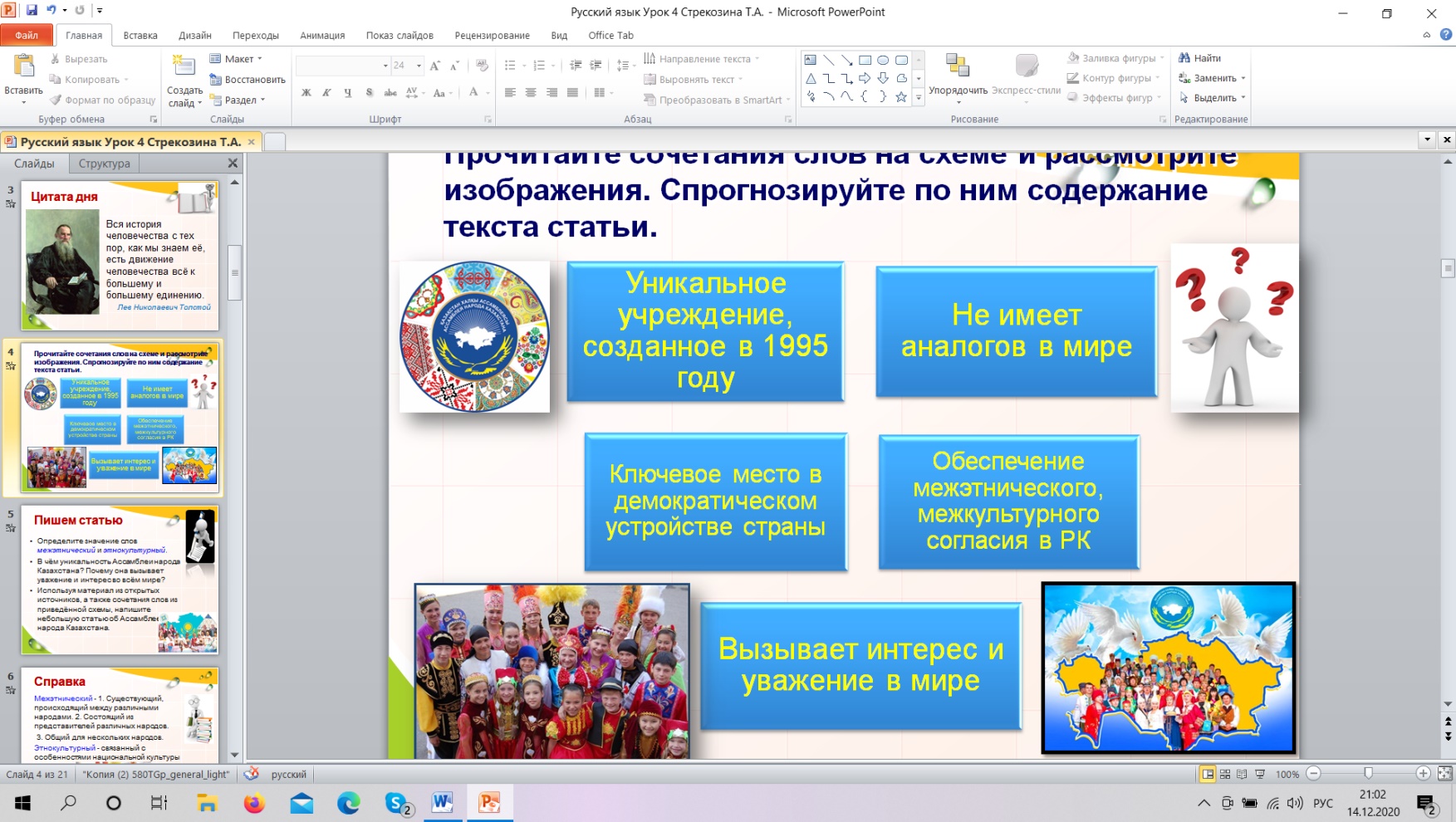 Работа в группах: Определите значение слов межэтнический и этнокультурный. Используйте толковые словари из Интернета. В чём уникальность Ассамблеи народа Казахстана? Почему она вызывает уважение и интерес во всём мире?Используя материал из открытых источников (Интернет), а также сочетания слов из приведённой схемы, напишите небольшую статью об Ассамблее народа Казахстана. Словарная работа:Межэтнический - 1. Существующий, происходящий между различными народами. 2. Состоящий из представителей различных народов.3. Общий для нескольких народов.Этнокультурный - связанный с особенностями национальной культуры.Справка:Статья́ — это жанр журналистики, в котором автор ставит задачу проанализировать общественные ситуации, процессы, явления, прежде всего с точки зрения закономерностей, лежащих в их основе.Индивидуальная работа: Выполните упражнение. Запишите предложения, включив в них вводные конструкции, обозначающие уверенность говорящего. Вставьте пропущенные буквы, расставьте  недостающие знаки препинания.1. Толерантность стала решающ…м фактором об…спечения мира стабильности и эк…номического прогре…а в Казахстане который продолжа…т уд…влять мир. 2. Се…одня наша страна один из успешных обра…цов пр…менения принц…па толерантности. 3. В осуществлении межнац…ональной п…литики наше государство оп…рае…ся на менталитет казахского народа его традицио…о толерантное отн…шение к другим этносам.4. Дворец Мира и Согласия являе…ся символом дружбы ед…нения и мира на земле Казахстана.Работа в парах. Задание: Какая тема объединяет данные слова? Соедините слова с их значением (одно из них является лишним!)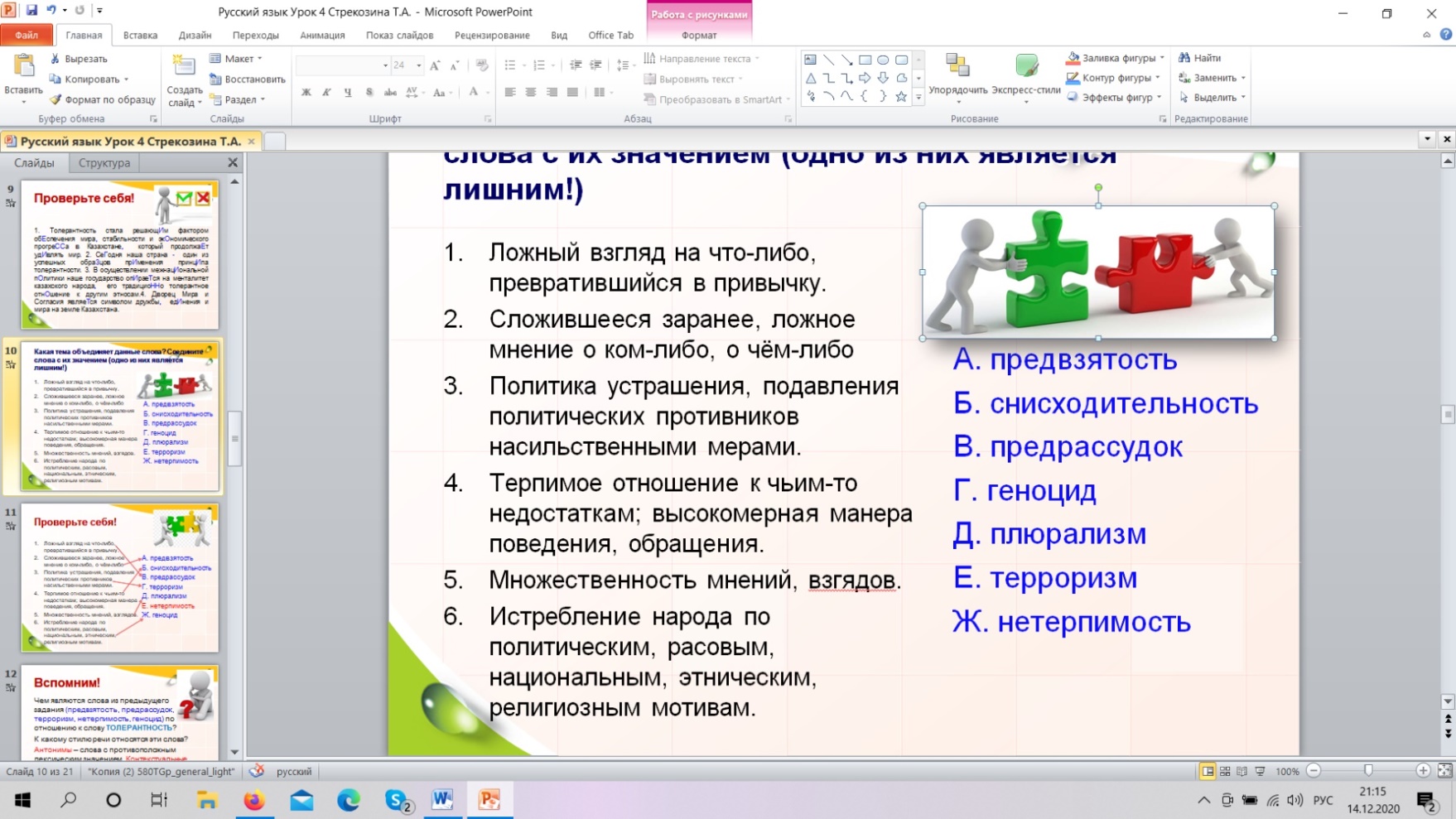 Вспомним!Чем являются слова из предыдущего задания (предвзятость, предрассудок, терроризм, нетерпимость, геноцид) по отношению к слову ТОЛЕРАНТНОСТЬ?К какому стилю речи относятся эти слова? Каковы особенности публицистического стиля? Антонимы – слова с противоположным лексическим значением. Контекстуальные антонимы - слова, которые противопоставляются по значению только в данном контексте и обусловлены особенностями языка и стиля автора.Работа в группах:Творческое задание. На каждую букву слова толерантность запишите по вертикали слова или выражения, которые раскрывают суть этого слова. Обратите внимание, что буква Т употребляется в этом слове 3 раза, Н и О – по 2 раза. Не повторяйтесь!Возможный вариант:Т- терпимость к другим мнениям и поведениюО - отказ от причинения вреда и насилияЛ - лучшее качество человекаЕ - единство, взаимопонимание, дружбаР - равенство народов и расА - активная, осознанная позицияН - нетерпимое отношение к дискриминацииТ - творческое общениеН - небезразличие к окружающим людямО - ответственность за то, что происходит в миреС - соблюдение прав человекаТ - терпимость к различиямЬ - чуткостЬ и снисходительностЬ Вспомним!Заметка – это информационный жанр журналистики, подразумевающий краткое сообщение, в котором излагается факт или ставится конкретный вопрос. Признаки заметки:Небольшой объем (около 2 000 знаков)Материал подается в виде ответов на вопросы (что, где и когда произошло). Это 3 основных вопроса, на которые нужно ответить в заметке. Обратите внимание, здесь нет вопроса почему это произошло или какие будут последствия.Достаточно жесткая структураЗадание: Прочитайте заголовки. О чём могут быть тексты под этими заголовками? Какого они стиля речи? Какие из них могут быть заголовками заметок?1. Толерантность – путь к миру и согласию.2. Почему сейчас толерантность стала необходимостью?3. День толерантности в нашем колледже.4.Толерантный и интолерантный человек.5. Празднование Дня толерантности в городе.Рекомендации: Как создать заметкуСобрать новую, актуальную, социально значимую информацию о каком-либо факте, событии, предназначенном для оперативного сообщения.Найти в собранной информации ответы на вопросы КТО? ЧТО? ГДЕ? КОГДА? КАКИМ ОБРАЗОМ?Написать  заметку, соблюдая жанровые требования к ней. Заметка должна быть краткой, лаконичной, насыщенной информацией, «безличной» (без открытого проявления мнения автора).Подведение итогов урока, оценивание.Приём «Одноминутное эссе»Я считаю, что межкультурный диалог необходим, так как…Рефлексия: 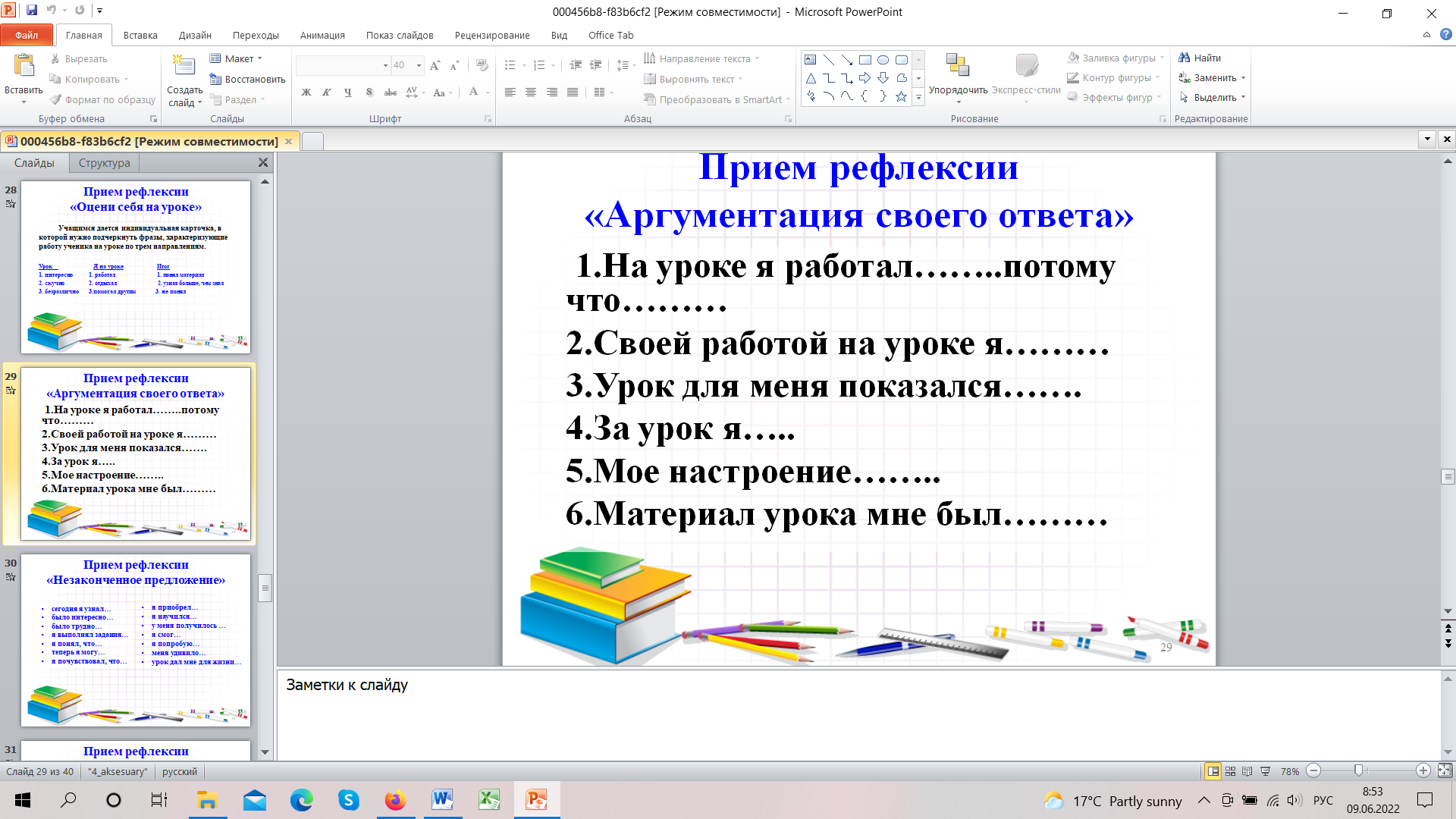  Домашнее задание: Выберите один из подходящих заголовков из предыдущего задания,  напишите небольшую заметку на эту тему на сайт колледжа.Приветствуют преподавателя и друг друга.Записывают и затем зачитывают свои вариантыЗаписывают тему урокаУчаствуют в диалоге.Изучают схему, делают свои предположенияНаходят значение слов в интернете, пишут статью.Каждая группа зачитывает свои варианты.Списывают предложения, вставляют пропущенные буквы, добавляют вводные слова, расставляют знаки препинанияСоединяют стрелками слова и их лексические значения.Повторяют понятия «антонимы», «публицистический стиль»Записывают слова на соответствующие буквы, затем каждая группа зачитывает свой вариантПовторяют изученное ранее о жанре публицистического стиля «заметка»Читают заголовки, отвечают на вопросы, знакомятся с рекомендациями по написанию заметки.Оценивают свою деятельность на урокеПродолжают предложение, предлагая свой вариант.Продолжают предложения, аргументируя свои ответы.Записывают домашнее задание, слушают комментарии к нему.Устная похвалаОценивание учителемВзаимооценивание групп «Две звезды и одно пожелание»Оценивание учителемКритерии оценивания: Верно добавляет в предложения вводные слова- 2б.Правильно ставит знаки препинания – 2 б.Правильно пишет слова с пропущенными буквами – 3б. Оценивание учителемОценивание учителемОценивание группПрезентацияhttps://efremova.slovaronline.com/Упражнение 32 АРаспечатанные карточкиПрезентацияПрезентация